Общество с ограниченной ответственностью «Варикоза нет» 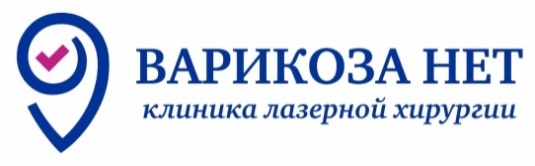 ИНН/КПП 5501255633/550401001Юр.адрес 644070, г. Омск, ул. Иркутская, д.68, корп. 1, лит. А, пом. 3ППочтовый адрес Республика Дагестан, г. Махачкала, ул. Аскерханова, д.5, Бр/с 40702810331000034227 Банк: Красноярское отделение №8646 ПАО Сбербанк, БИК 040407627, к/с 30101810800000000627КАРТОЧКА КЛИЕНТАОбщество с ограниченной ответственностью «Варикоза нет»ИНН /КПП5501255633/550401001ОГРН1145543006542ОКПО23678555ОКВЭД86.21Юридический адрес644070, Область Омская, город Омск, улица Иркутская, дом 68, корпус 1 лит. А, помещение 3ПФактический адресРеспублика Дагестан, г. Махачкала, ул. Аскерханова, д.5, БДиректор Обособленного ПодразделенияЧораева Заира АбдулмуслимовнаЭлектронная почтаdir.mkala@varikozanet.orgТелефонБанковские реквизитыР/счет40702810331000034227в  Банке  (название банка)Красноярское отделение №8646 ПАО Сбербанккор.счет30101810800000000627БИК040407627